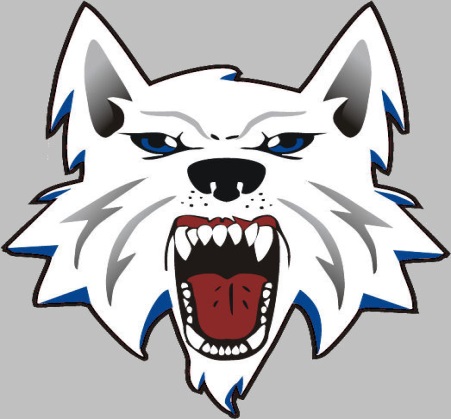 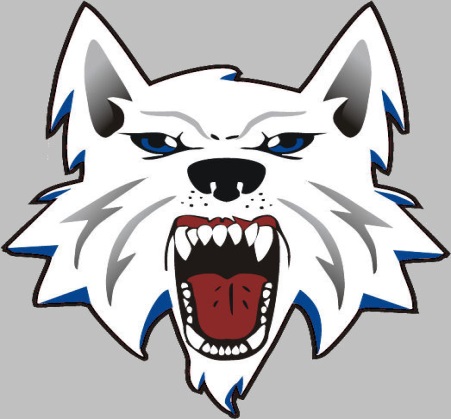 19th Annual Golf Scramble    Fairbanks Golf Course Saturday, August 24th       Registration: $800 Per Team   Registration includes: 2 golf carts per team, 5 greens fees, food & beverages  Registration: 7:45 – 8:45 AM   Shot Gun Start:  9:00 AM     Prizes For:  Longest Drive (male/female), Closest to Pin (male, female),  Gross Score (1st, 2nd, 3rd), Net Score (1st, 2nd, 3rd) Mulligans: 2/ person or 10/team - $10 each/ $100 per team     Bubba Drive (place ball 150 yards from green) on holes #1 & #10: $50 per teamMust register by August 1stTo Register: Visit: www.fairbanksicedogs.comMail: Fairbanks Ice Dogs, P.O. Box 74786, Fairbanks, AK 99707Fax: 907.452.1643For More Information: 452.2111 Team Name Contact Name Address Phone Number